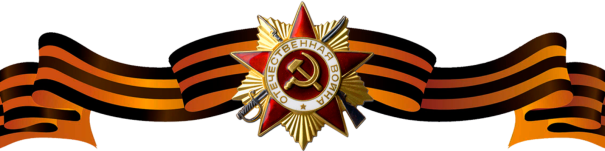 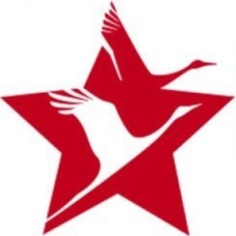 Кустов Андрей АкифьевичКустов Андрей АкифьевичКустов Андрей Акифьевич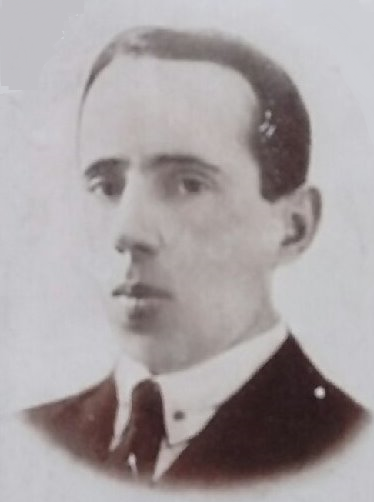 Годы жизни (дата рождения)19061906Место рожденияЗваниеРядовойРядовойДолжностьСтрелокСтрелокМесто призыва, дата призыва25.06.1941 Арефинским РВК25.06.1941 Арефинским РВКМесто службы557 стрелковый полк  316 дивизии  2-го Белорусского фронта557 стрелковый полк  316 дивизии  2-го Белорусского фронтаРанения и контузии26.02.1943 тяжело ранен в левую руку26.02.1943 тяжело ранен в левую рукуНагражденияМедаль «За боевые заслуги»(Указ Президиума Верховного Совета№: 223/ От: 06.11.1947)22.02.1943 г. при наступлении возле г. Белый получил задание произвести разведку передового края обороны противника, точно и своевременно выполнил его, захватив при этом в плен двух немецких солдат и привел их в штаб. 